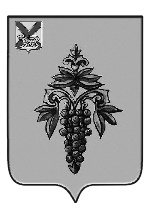 АДМИНИСТРАЦИЯ ЧУГУЕВСКОГО МУНИЦИПАЛЬНОГО ОКРУГА ПРИМОРСКОГО КРАЯ ПОСТАНОВЛЕНИЕ04 августа 2022 года                          с. Чугуевка                                                   651-НПАОб утверждении положения о своевременном оповещении и информировании населения об угрозе возникновения чрезвычайных ситуаций природного и техногенного характера, об опасностях, возникающих при ведении военных действий или вследствие этих действий и поддержании в состоянии постоянной готовности к использованию системы оповещения Чугуевского муниципального округаВ соответствии с Федеральными законами от 21.12.1994 № 68-ФЗ «О защите населения и территорий от чрезвычайных ситуаций природного и техногенного характера», от 12.02.1998 № 28-ФЗ «О гражданской обороне», от 06.10.2003 № 131-ФЗ «Об общих принципах организации местного самоуправления в Российской Федерации», от 07.07.2003 № 126-ФЗ «О связи», Постановлением Правительства Российской Федерации от 30.12.2003 № 794 «О единой государственной системе предупреждения и ликвидации чрезвычайных ситуаций», Постановлением Правительства Российской Федерации от 01.03.1993 № 178 «О создании локальных систем оповещения в районах размещения потенциально опасных объектов», совместным приказом МЧС России, Мининформсвязи России, Минкультуры России от 25.07.2006 № 422/90/376 «Об утверждении Положения о системах оповещения населения», совместно с приказом МЧС России и Минцифры России от 31.07.2020 № 578/365 «О приведении региональной и муниципальных автоматизированных систем централизованного оповещения населения», Законом Приморского края от 02.12.1999 № 74-КЗ «О защите населения и территории Приморского края от чрезвычайных ситуаций природного и техногенного характера», постановлением Администрации Приморского края от 24.10.1995 № 540 «Об утверждении Положения о порядке использования действующих радиовещательных и телевизионных станций для оповещения и информирования населения Приморского края в чрезвычайных ситуациях мирного и военного времени», руководствуясь статьей 43 Устава Чугуевского муниципального округа, администрация Чугуевского муниципального округаПОСТАНОВЛЯЕТ:1. Утвердить Положение о своевременном оповещении и информировании населения об угрозе возникновения чрезвычайных ситуаций природного и техногенного характера, об опасностях, возникающих при ведении военных действий или вследствие этих действий и поддержании в состоянии постоянной готовности к использованию системы оповещения Чугуевского муниципального округа (прилагается).2. Признать утратившим силу постановление администрации Чугуевского муниципального района от 25.08.2016 № 375-нпа «О своевременном оповещении и информировании населения Чугуевского муниципального района».3. Настоящее постановление вступает в силу со дня его официального опубликования.4. Контроль за исполнением настоящего постановления оставляю за собой.И.о. главы администрацииЧугуевского муниципального округа                                                       Н.В. Кузьменчук                                                                                                      Приложение №1                                                                                                                                                                                            постановления администрации                                                                                          Чугуевского муниципального                                                                                          округа                                                                                          от 04 августа 2022 года № 651-нпаПОЛОЖЕНИЕо своевременном оповещении и информировании населения об угрозе возникновения чрезвычайных ситуаций природного и техногенного характера, об опасностях, возникающих при ведении военных действий или вследствие этих действий и поддержании в состоянии постоянной готовности к использованию системы оповещения Чугуевского муниципального округа1. Общие положенияНастоящее Положение определяет порядок оповещения и информирования населения об угрозе возникновения или возникновении чрезвычайных ситуаций, назначение, и порядок реализации мероприятий по совершенствованию системы оповещения и информирования населения об опасностях, возникающих при ведении военных действий или вследствие этих действий, а также при возникновении чрезвычайных ситуаций природного и техногенного характера на территории Чугуевского муниципального округа.2. Организация оповещения2.1. Система оповещения населения включается в систему управления гражданской обороной (далее - ГО) и единой государственной системы предупреждения и ликвидации чрезвычайных ситуаций (далее - РСЧС), обеспечивающей доведение до населения, органов управления и сил ГО и РСЧС сигналов оповещения и (или) экстренной информации, и состоит из комбинации взаимодействующих элементов, состоящих из специальных программно-технических средств оповещения, средств комплексной системы экстренного оповещения населения, общероссийской комплексной системы информирования и оповещения населения в местах массового пребывания людей, громкоговорящих средств на подвижных объектах, мобильных и носимых средств оповещения, а также обеспечивающих ее функционирование каналов, линий связи и сетей передачи данных единой сети электросвязи Российской Федерации.  Системы оповещения населения должны соответствовать требованиям, изложенным в настоящем приложении. На систему оповещения оформляется паспорт, который утверждается главой Чугуевского муниципального округа.Комплексная система экстренного оповещения населения об угрозе возникновения или о возникновении чрезвычайных ситуаций (далее - КСЭОН) - это элемент системы оповещения населения о чрезвычайных ситуациях, представляющий собой комплекс программно-технических средств систем оповещения и мониторинга опасных природных явлений и техногенных процессов, обеспечивающий доведение сигналов оповещения и экстренной информации до органов управления единой государственной системы предупреждения и ликвидации чрезвычайных ситуаций и до населения в автоматическом и (или) автоматизированном режимах.2.2. Оповещение является одним из важнейших мероприятий, обеспечивающих доведение до руководящего состава муниципального образования, предприятий и организаций независимо от их организационно-правовой формы, расположенных на территории Чугуевского муниципального округа и населения информации (сигналов) об угрозе и возникновении чрезвычайных ситуаций природного и техногенного характера, об угрозе нападения противника, воздушной опасности, радиоактивном, химическом и бактериологическом заражении и начале эвакуационных мероприятий.2.3. Общее руководство оповещением органов местного самоуправления, организаций и населения на территории Чугуевского муниципального округа осуществляет глава Чугуевского муниципального округа.Руководство оповещением работников организаций, а также населения, проживающего в зонах действия локальных систем оповещения потенциально опасных объектов, осуществляют руководители соответствующих организаций.2.4. Порядок и сроки оповещения определяются Планом действий по предупреждению и ликвидации чрезвычайных ситуаций Чугуевского муниципального округа и Планом гражданской обороны и защиты населения Чугуевского муниципального округа.3. Оповещение об угрозе и возникновении чрезвычайных ситуаций природного и техногенного характера 3.1. Оповещение и информирование населения о стихийных бедствиях, опасности поражения аварийно-химическими опасными веществами и других опасных для населения последствиях крупных аварий и катастроф, осуществляется путем передачи экстренных сообщений о чрезвычайных ситуациях и действиях населения по сетям радиовещания, телевидения и вспомогательным средствам.3.2. Под информацией о чрезвычайных ситуациях предусматривается передача следующих данных:о прогнозе и фактах возникновения чрезвычайных ситуаций;о масштабах чрезвычайных ситуаций, ходе и итогах их ликвидации;о состоянии природной среды и потенциально опасных объектах;о сейсмических, гелиогеофизических, опасных гидрометеорологических и других природных явлениях, могущих привести к возникновению чрезвычайных ситуаций.4. Оповещение об опасностях, возникающих при ведении военных действий или вследствие этих действий4.1. Предупреждение организаций и населения о непосредственной угрозе нападения противника или заражения, о принятии своевременных мер защиты проводят органы, осуществляющие управление гражданской обороной, на основании соответствующих сигналов, получаемых от вышестоящих органов управления, органов военного командования, данных разведки, прогнозирования и информации из соседних районов.4.2. Сигнал оповещения - условный сигнал, передаваемый в системе оповещения гражданской обороны и являющийся командой для проведения определенных мероприятий органами, осуществляющими управление гражданской обороной, а также населением.4.3. Установлены следующие сигналы оповещения гражданской обороны:сигнал «Воздушная тревога» подается с возникновением непосредственной опасности угрозы нападения противника и означает, что удар может последовать в ближайшее время. До населения этот сигнал доводится при помощи сирен, по сетям радиовещания и телевидения в течение 2-3 минут. Сигнал повторяется несколько раз и дублируется прерывистыми гудками на предприятиях, транспорте, а также с помощью ручных сирен, электромегафонов и других звуковых средств;сигнал «Отбой воздушной тревоги» подается, если удар не состоялся или его последствия не представляют опасности для укрываемых. Для передачи сигнала используются сети проводного вещания, радио и телевидения, подвижные громкоговорящие установки.После нанесения ударов передается информация о принимаемых мерах по ликвидации последствий нападения, режимах поведения населения и другим вопросам;сигнал «Радиационная опасность» передается при непосредственной угрозе радиоактивного заражения или при его обнаружении. Под непосредственной угрозой радиоактивного заражения понимается вероятность заражения данной территории в течение одного часа. Для подачи сигнала используются сети проводного вещания, радиовещания и телевидения, а также другие местные технические средства связи и оповещения;сигнал «Химическая тревога» подается при угрозе или обнаружении химического, а также бактериологического заражения. Для подачи сигнала используются все местные технические средства связи и оповещения. Сигнал дублируется подачей установленных звуковых, световых и других сигналов.5. Порядок оповещения и информирования руководящего состава5.1. Доведение информации (сигналов) об угрозе и возникновении чрезвычайных ситуаций, угрозе нападения противника осуществляют:до руководящего состава администрации Чугуевского муниципального округа - единая дежурно-диспетчерская служба Чугуевского муниципального округа;до территориальных отделов администрации Чугуевского муниципального округа - единая дежурно-диспетчерская служба Чугуевского муниципального округа;до руководящего состава организаций - единая дежурно-диспетчерская служба Чугуевского муниципального округа;до работников организаций - дежурно-диспетчерские службы организаций.5.2. Организации подтверждают получение и доведение информации и сигналов до руководящего состава и работников.5.3. Руководитель организации при обнаружении угрозы возникновения или возникновении чрезвычайной ситуации на объекте самостоятельно подает соответствующий сигнал оповещения и докладывает об этом главе Чугуевского муниципального округа.6. Порядок оповещения и информирования населения 6.1. Оповещение населения о возникновении чрезвычайных ситуаций природного и техногенного характера, о воздушной опасности, радиоактивном, химическом и бактериологическом заражении осуществляется с использованием действующих сетей проводного вещания, радиовещания и телевидения независимо от их ведомственной принадлежности и форм собственности, а также с помощью электромегафонов, дистанционно управляемых электросирен и привлечением автомобилей оперативных служб, оборудованных специальной громкоговорящей связью.6.2. В целях обеспечения своевременного и надежного оповещения населения и доведения до него информации об обстановке и его действиях в сложившихся условиях установлен следующий порядок оповещения.Основным способом оповещения населения о возникновении чрезвычайных ситуаций природного и техногенного характер, а также об опасностях, возникающих при ведении военных действий или вследствие этих действий, считается передача речевой информации с использованием сетей проводного вещания, радиовещания и телевидения.Для привлечения внимания населения перед передачей речевой информации производится включение электросирен, производственных гудков и других сигнальных средств, что означает подачу предупредительного сигнала «Внимание всем!».С получением сигнала "Внимание всем!" все население и работники организаций обязаны включить радиоприемники и телевизионные приемники для прослушивания экстренного сообщения. По указанному сигналу немедленно приводятся в готовность к передаче информации все расположенные на оповещаемой территории радиовещательные и телевизионные станции, включается сеть наружной звукофиксации, мегафоны, громкоговорители, спецмашины с громкоговорителями.6.3. Во всех случаях задействования систем оповещения с включением электросирен до населения немедленно доводятся соответствующие сообщения по существующим средствам проводного, радио и телевизионного вещания, через громкоговорители.Для оповещения и информирования населения можно использовать локальные системы оповещения (мегафоны Pro 25: ручной и с записывающим устройством) в районах размещения потенциально опасных объектов.Оповещение о начале эвакуации населения организуется по месту работы, учебы и жительства руководителями организаций и жилищно-эксплуатационных органов.7. Организация создания и поддержания в состоянии постоянной готовности к использованию муниципальной системы оповещения населения и локальных систем оповещения в районах размещения потенциально опасных объектов 7.1. Муниципальная система оповещения Чугуевского муниципального округа представляет собой организационно-техническое объединение сил, средств связи и оповещения, сетей вещания, каналов сети связи общего пользования, специализированные технические средства оповещения и информирования населения в местах массового пребывания людей, обеспечивающих доведение информации и сигналов оповещения до органов управления и сил гражданской обороны, Чугуевского звена по предупреждению и ликвидации чрезвычайных ситуаций Приморской территориальной подсистемы единой государственной системы предупреждения и ликвидации чрезвычайных ситуаций (далее - Чугуевского звена РСЧС) и населения.7.2. Основной задачей муниципальной системы оповещения является обеспечение доведения информации и сигналов оповещения до:руководящего состава гражданской обороны и Чугуевского звена РСЧС;специально подготовленных сил, предназначенных и выделяемых (привлекаемых) для предупреждения и ликвидации чрезвычайных ситуаций, сил гражданской обороны на территории Чугуевского муниципального округа;дежурно-диспетчерских служб организаций, эксплуатирующих потенциально опасные производственные объекты;населения, проживающего на территории Чугуевского муниципального округа.7.3. Распоряжения на задействование систем оповещения отдаются:муниципальной системе оповещения - главой Чугуевского муниципального округа;локальной системе оповещения - руководителем организации, эксплуатирующей потенциально опасный объект.7.4. В соответствии с установленным порядком использования систем оповещения разрабатываются инструкции дежурных (дежурно-диспетчерских) служб организаций, эксплуатирующих потенциально опасные объекты, организаций связи, операторов связи и организаций телерадиовещания, утверждаемые руководителями организаций, эксплуатирующих потенциально опасные объекты, организаций связи, операторов связи и организаций телерадиовещания.7.5. Непосредственные действия по задействованию систем оповещения осуществляются дежурными (дежурно-диспетчерскими) службами органов повседневного управления Чугуевского звена РСЧС, дежурными службами организаций связи, операторов связи и организаций телерадиовещания, привлекаемых к обеспечению оповещения.7.6. В целях поддержания систем оповещения в состоянии постоянной готовности администрация Чугуевского муниципального округа совместно с организациями связи осуществляют проведение плановых и внеплановых проверок работоспособности систем оповещения.7.7. В целях создания, обеспечения и поддержания в состоянии постоянной готовности к использованию систем оповещения населения администрация Чугуевского муниципального округа:разрабатывает тексты речевых сообщений для оповещения и информирования населения и организуют их запись на магнитные и иные носители информации;организует и осуществляет подготовку диспетчеров единой дежурно-диспетчерской службы Чугуевского муниципального округа и персонала по передаче сигналов оповещения и речевой информации в мирное и военное время;планирует и проводит совместно с организациями связи, операторами связи и организациями телерадиовещания проверки систем оповещения, тренировки по передаче сигналов оповещения и речевой информации;разрабатывает совместно с организациями связи, операторами связи и организациями телерадиовещания порядок взаимодействия дежурных (дежурно-диспетчерских) служб при передаче сигналов оповещения и речевой информации.